                                 ALPHABETISATION/  FORMATION PRPFESSIONNELLELe   27  et  28  Aout  2019  ,  l’équipe  technique  l’Association  MANEGDBZANGA    accompagnée  par  trois (03) parents    délégués  par   trois (03)  villages  des  dix (10)  jeunes  bénéficiaires   du  programme Formation-Professionnelle  des  jeunes   ont  visité  les   ateliers  de  formations  des  ANPE   de  DASSASGHO   et  CISSIN  de  Ouagadougou   et  ANPE  de  ZINIARE . Au cours   de  ces  visites  Les  moniteurs  ou  formateurs    ont  donné  toutes  les  informations  nécessaires   sur  les  métiers  disponibles   aux  futures    apprenants   pour  leur  permettre  de  faire  un  choix  de  métier   dont  tous  les  frais  de  formation  jusqu’à  l’installation  seront  soutenus  par  l’association MANEGDBZANGA   avec  l’appui  de   SOLIDAR  SUISSE. Les  apprenants  ont  reçu    les  conditions  de l’apprentissage  et  les  règles  élémentaires     afférentes  à  la  formation.Sur   le  site  de  CISSIN   les  métiers  proposés   aux  jeunes   étaient :  la  menuiserie,  électricité-froid  et  sur  le  site  de  DASSASGHO :  les  formations  disponibles  étaient  : la  couture ; la plomberie ;  la  soudure ;  la  maçonnerie,  l’informatique  et  la  maintenance  informatique,   la  mécanique  automobiles  et  mobylettes .Les  sites  de  ZINIARE   offraient  des  formations  en  couture, plomberie et  électricité.A l’issu  de  cette  visite   il  a été  recommandé  que  Chaque  apprenant  adhère  et  accepte  se  conformer  aux  règlements  intérieur  des  différents  centres  de  formations. 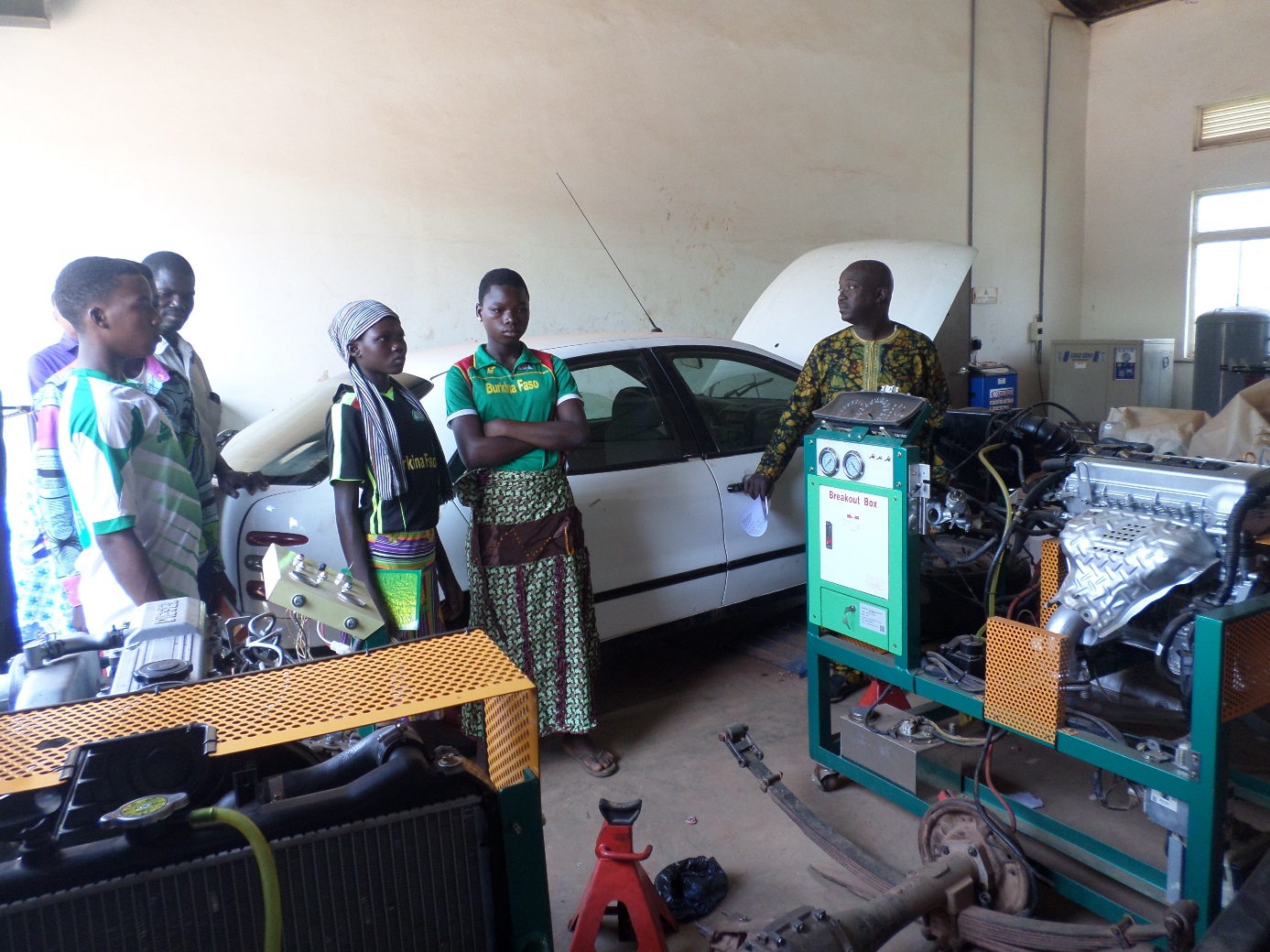 Entretien/ échanges   entre  le  Directeur   du  Centre  de  Formation  Professionnelle   de  DASSASGHO   avec  les  enfants :  Visite   unité  de  formation  en mécanique  Auto .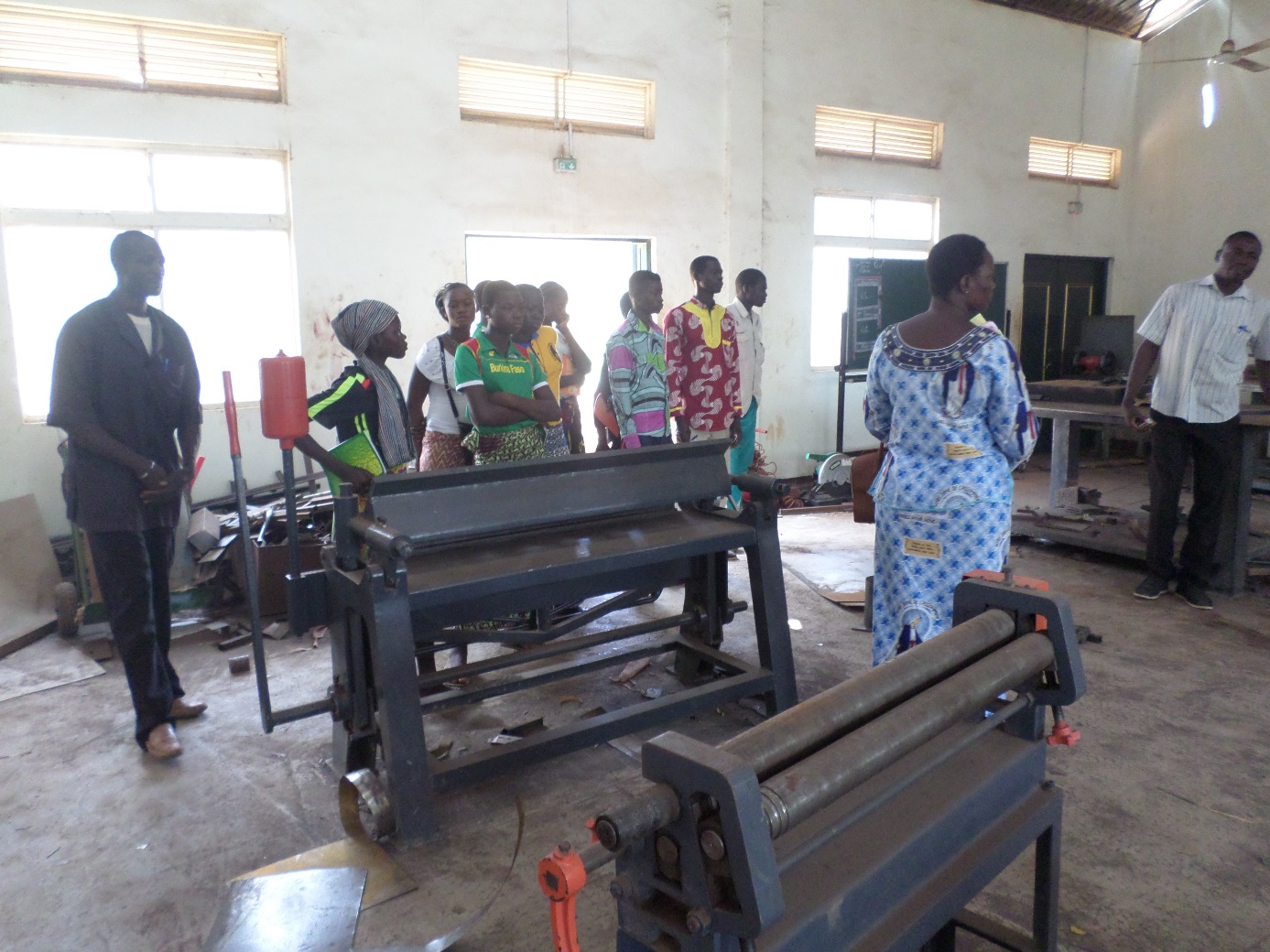                     Visite  dans  l’atelier  de  soudure  ANPE   DASSASGHO 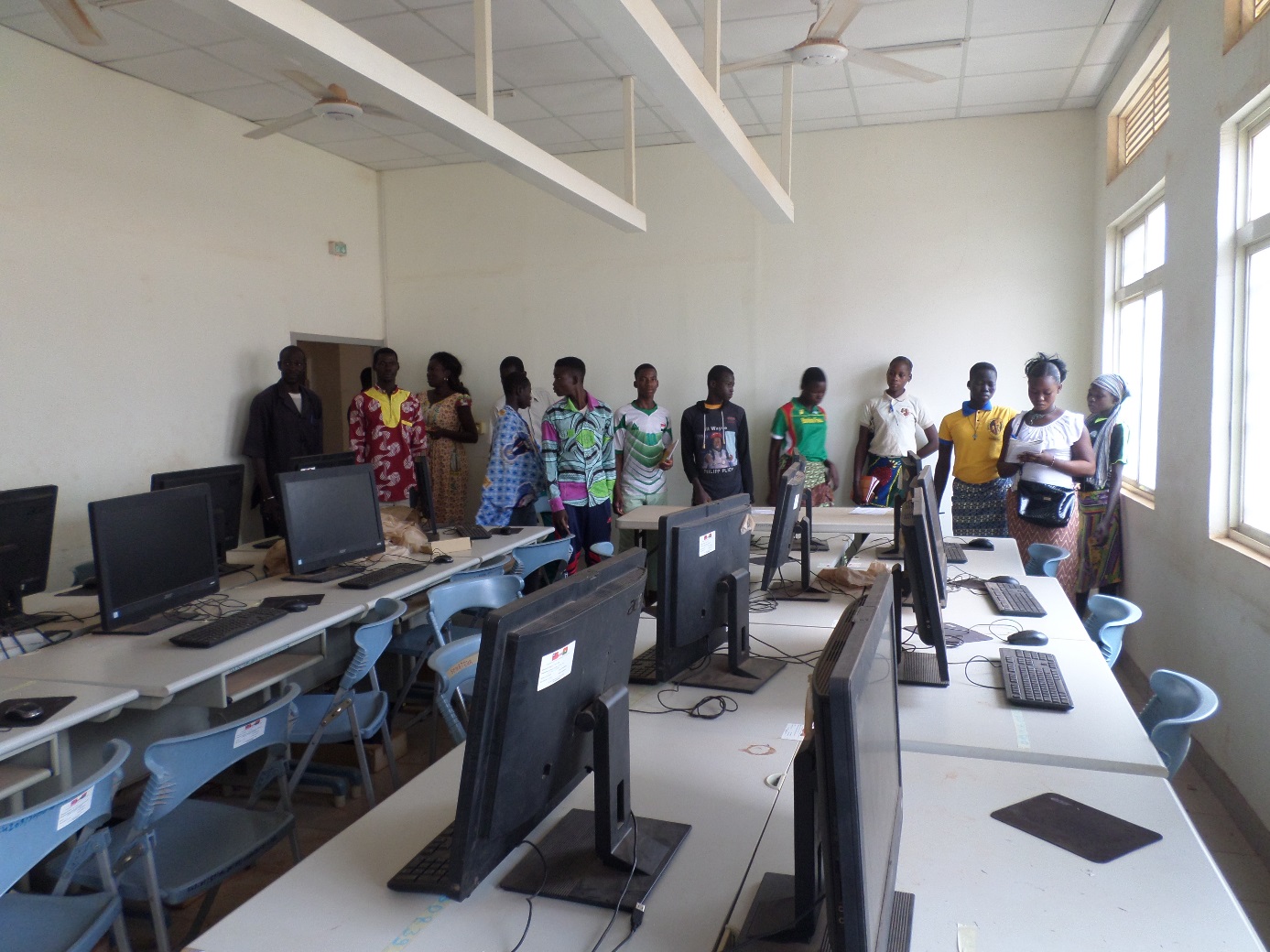 Visite   unité  de  Formation  en informatique  dans  le  centre  de  formation professionnelle  de DASSASGHO 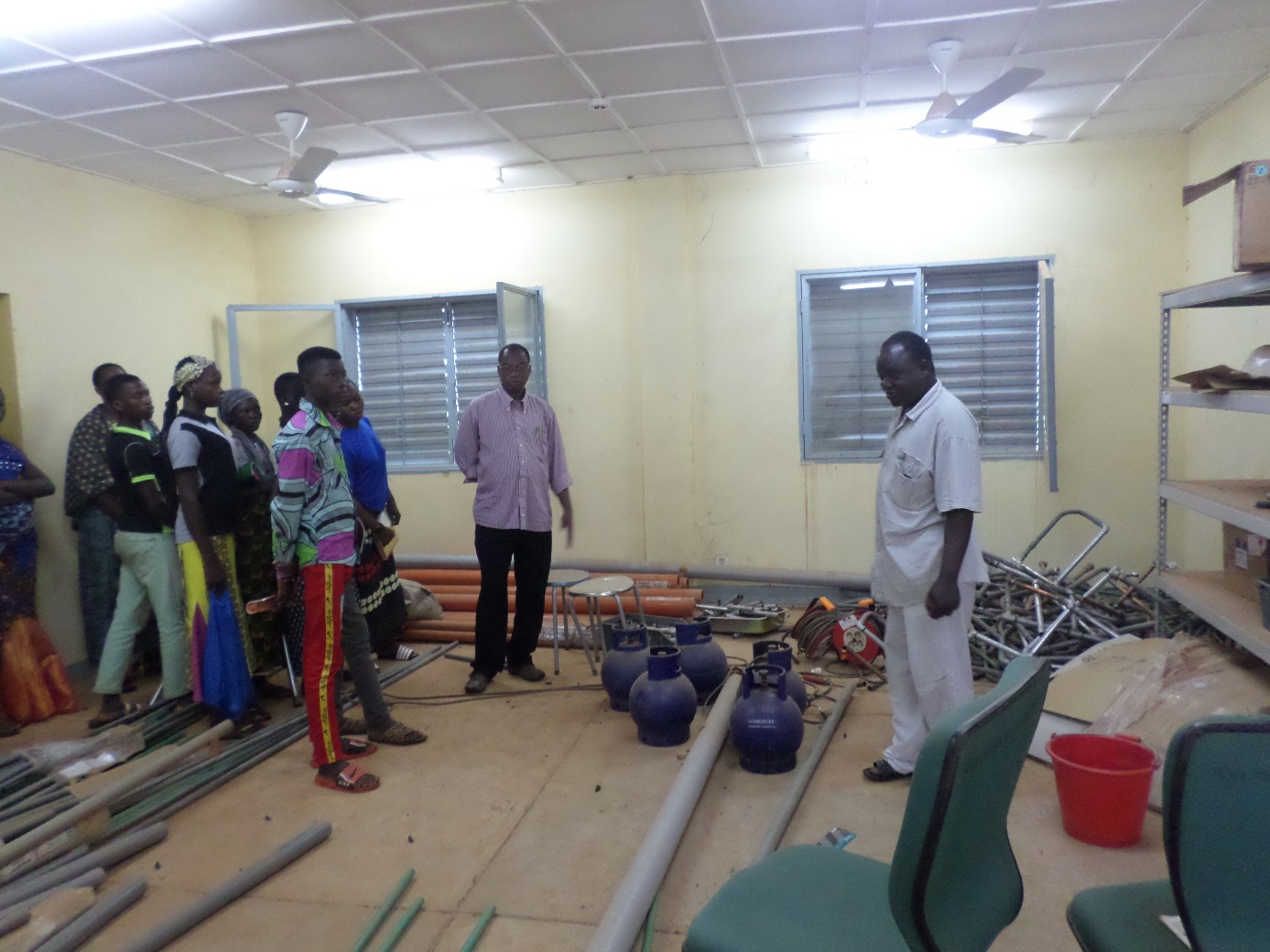 Visite  de  l’atelier  de  formation  en plomberie    dans  le  centre  de  formation professionnel   de  ZINIARE 